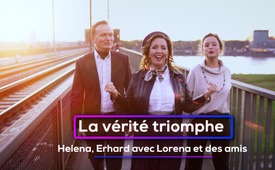 18ème AZK – ♫ La vérité triomphe ♫– (Famille Ebert)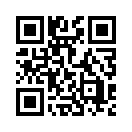 « La vérité triomphe, le pays appartient à ceux qui sont sincères », telle est la phrase de la chanson d'Helena « La vérité triomphe ». Une chanson qui donne le courage de se lever, d'élever la tête et la voix pour la liberté et le droit. Une chanson qui nous unit et nous fait sentir que c’est dans notre unité et notre amour que se trouve cette force explosive à laquelle aucun adversaire, aussi puissant soit-il, ne pourra résister.1. La vérité l'emportera toujours,
lorsqu’elle est combattue par le mensonge.
Quand tous les faits sont mis à lumière, 
alors éclate ce qu'on étouffe.

Leur peur se révolte, 
leur chute est imminente.
Leur tribunal se retourne contre eux – 
ils se mettent eux-mêmes en scène !

Bridge : 
Plus on nous prend, plus nous avons.
Enlever conduit à donner, à la fin ils sont vides.


Refr. : Nous levons nos têtes pour la liberté et le droit !
L'amour est notre arme, nous ne haïssons que ce qui est injuste.
Notre moteur est l'unité, car c'est en elle que réside toute la force.
Chaque crise est notre chance, une synergie qui nous procure de l’aide.

Moins nous avons,
plus nous donnons.
Plus nous nous donnons 
plus nous recevons.

Bridge : Plus la menace est grande devant nous, plus nous nous affermissons.
Ton sort est aussi le mien, c'est notre ornement.

Refr : Nous exprimons ce qui nous unit : Maintenant, c'est le contraire qui se produit
Tous les cœurs volent vers celui qui aime le droit et la vérité !
La vérité triomphe, elle fait la course, 
le pays appartient à ceux qui sont sincères.
Ils parlent avec sagesse et prudence, ils sont solides et constants !

Proclam : Tous les hommes verront, le complot sera reconnu !
Protection et courage du lion pour ceux qui se lèvent pour le pays !
Maintenant, ce qui se passe est révélé : Tout crime est maintenant dévoilé !
C'en est assez, leur course est terminée !

Refr. : Nous levons nos têtes pour la liberté et le droit !
L'amour est notre arme, nous ne haïssons que ce qui est injuste.
Notre moteur est l'unité, car c'est en elle que réside toute la force.
Chaque crise est notre chance, une synergie qui nous procure de l’aide.

Refr : Nous exprimons ce qui nous unit : Maintenant, c'est le contraire qui se produit.
Tous les cœurs volent vers celui qui aime le droit et la vérité !
La vérité triomphe, elle fait la course, 
le pays appartient à ceux qui sont sincères.
Ils parlent avec sagesse et prudence, ils sont solides et constants !de Helena EbertSources:-Cela pourrait aussi vous intéresser:#Hits-fr - Les hits de Kla.TV - www.kla.tv/Hits-fr

#FamilleEbert-fr - Famille Ebert - www.kla.tv/FamilleEbert-fr

#AZK18-fr - 18ème AZK - www.kla.tv/AZK18-frKla.TV – Des nouvelles alternatives... libres – indépendantes – non censurées...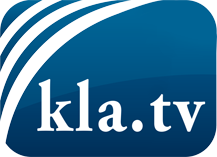 ce que les médias ne devraient pas dissimuler...peu entendu, du peuple pour le peuple...des informations régulières sur www.kla.tv/frÇa vaut la peine de rester avec nous!Vous pouvez vous abonner gratuitement à notre newsletter: www.kla.tv/abo-frAvis de sécurité:Les contre voix sont malheureusement de plus en plus censurées et réprimées. Tant que nous ne nous orientons pas en fonction des intérêts et des idéologies de la système presse, nous devons toujours nous attendre à ce que des prétextes soient recherchés pour bloquer ou supprimer Kla.TV.Alors mettez-vous dès aujourd’hui en réseau en dehors d’internet!
Cliquez ici: www.kla.tv/vernetzung&lang=frLicence:    Licence Creative Commons avec attribution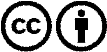 Il est permis de diffuser et d’utiliser notre matériel avec l’attribution! Toutefois, le matériel ne peut pas être utilisé hors contexte.
Cependant pour les institutions financées avec la redevance audio-visuelle, ceci n’est autorisé qu’avec notre accord. Des infractions peuvent entraîner des poursuites.